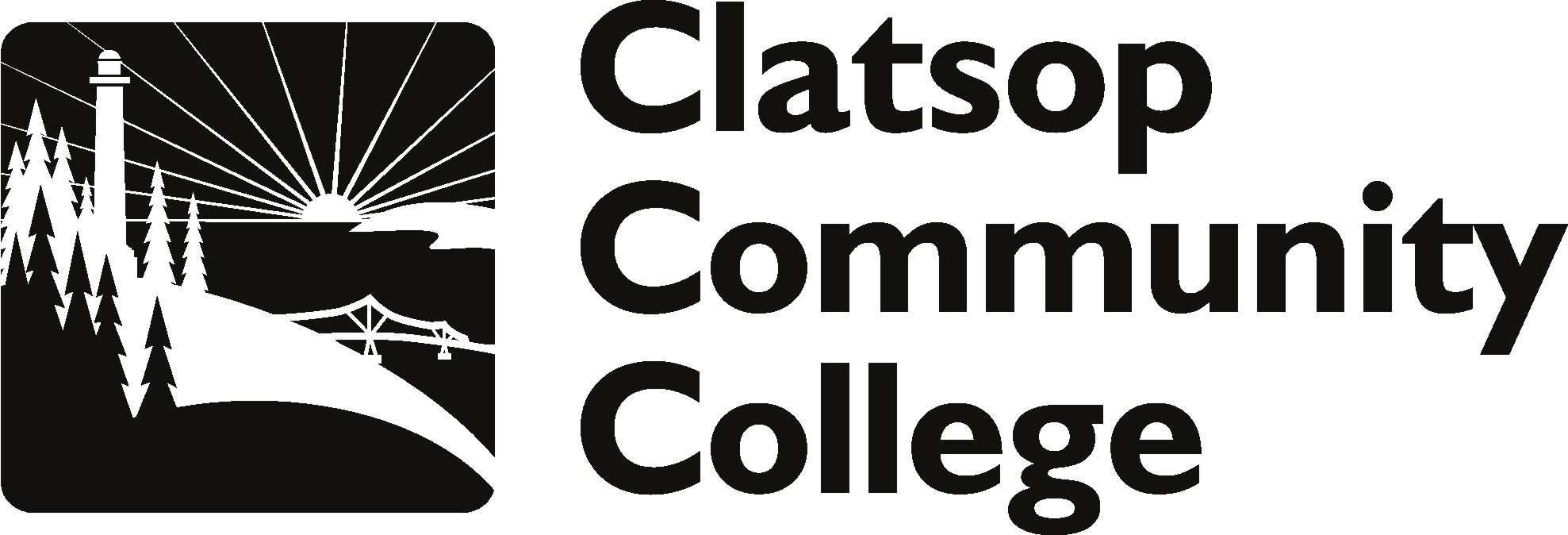 Budget Request Form2021 - 2022 Submit to Supervisor by ____________Department Name           ______________                  Org Code (8-digit budget number)       _______         .Supervisor Signature ___________________________		Date ____________Budget Change Contribution to Strategic Plan Describe the budget change you are proposing.  Also identify the budget change by object code (consolidate fringe in 1600):Identify the Core Theme/Strategic Initiative to which the change contributes:Describe how the change contributes to the Core Theme/Strategic Initiative:What is the adjusted target level of performance (increased enrollment, for example) by the end of 2021-2022 fiscal year?